муниципальное бюджетное дошкольное образовательное учреждениегорода Ростова-на-Дону «Детский сад № 244»344020 г. Ростов-на-Дону ул. Волжская, 19 тел. 254-56-11, E-mail: d.sad244@mail.ruМетодические рекомендации для педагоговв STEM-образовании: образовательный модуль «Дидактическая система Ф. Фребеля»«Дидактическая система Ф. Фребеля» - один из шести модулей, входящих в STEM-образование.Фридрих Вильгельм Август Фребель (1782-1852 г. г.) – известный немецкий педагог, создал собственный набор учебных материалов, адаптированных к особенностям восприятия детей. Этот набор учебных материалов он назвал «дарами».Игровой набор «Дары Фребеля» разработан в соответствии с требованиями ФГОС ДО и изготовлен из качественного натурального материала (дерева и текстиля). Первоначально было всего 6 «даров», в настоящее время в игровой набор «Дары Фребеля» входит 14 модулей.«Дары» являются символическими элементами Вселенной, составленные из основных геометрических форм: шара, куба и цилиндра. Шар рассматривался Фребелем, как символ движения, куб-символ покоя и «единства в многообразии» (куб един, но вид его различен в зависимости от того, как он представлен взору: ребром, стороной или вершиной). Цилиндр совмещает и свойства шара, и свойства куба (он устойчив, если его поставить на основание, подвижен, если его положить).Во время игр с формами следует соблюдать правила:• Готовые фигуры не разрушаются.• Новые фигуры создаются путем трансформации предыдущей фигуры.Таким образом, ребенок с малых лет учится творить новое путем преобразования старого, а также приходит к пониманию, что разрушение — это ненужная процедура. Нет смысла разрушать, если проще создать новое на базе уже готового. Помимо прочего эти ограничения усложняют задания и воспитывают терпеливость.Работая с «Дарами Фребеля» педагог не является собственно источником информации, а направляет и облегчает процесс познания, стимулирует его, планирует и создает безопасную и благоприятную обстановку в группе.Спектр действий со всеми образовательными комплектами не ограничивается методикой, предложенной Ф. Фребелем – педагог вправе проявить свое творчество и фантазию, где и как он мог бы использовать тот или иной комплект, или продумать их интеграцию, дополнить их собственными заданиями. Игровой набор легко согласовывается с любой образовательной программой ДОУ.Практические занятия не только создают благоприятные условия для организации совместной работы взрослого и ребенка, но и достаточно продуктивны для самостоятельной, игровой и познавательно-исследовательской деятельности детей.Модуль 1 – «Шерстяные текстильные мячики». Первый дар представляет собой набор цветных мячиков. Он должен состоять из 7 мячиков различных цветов (красный, оранжевый, желтый, зеленый, голубой, синий и фиолетовый). У каждого мячика должен быть шнурок соответствующего цвета. Может использоваться с 2-3 месяцев жизни ребенка.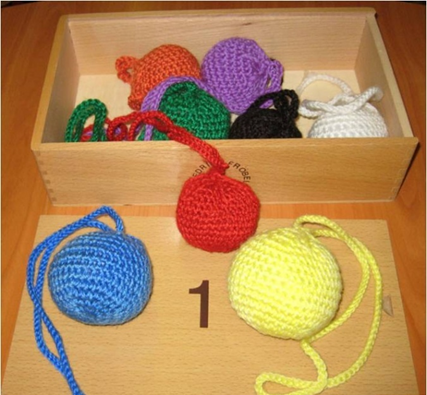 С помощью данного модуля:- тренируется мелкая моторика рук;- развиваются речевые способности и самостоятельная игровая деятельность ребенка;- дети изучают цвета и формы;- ребенок обучается рассматриванию одного и того же предмета выделяя его различные качества (величина, цвет, материал, упругость, мягкость, твердость, звук при падении и т.д.);- с помощью мячиков, подвешенных на нитях, ребенок обучается направлению движения предмета в различные стороны;- закрепление опыта основ движения (вправо, влево, вперед, назад, вверх, вниз) и формирует у ребенка пространственную ориентацию.Модуль 2 – «Основные тела» (куб, цилиндр, шар). Второй дар включает в себя набор из шара, цилиндра и кубика. Сборная подставка для подвешивания фигур.Причем диаметр шара, диаметр основания цилиндра и ребра кубика должны быть одного размера. Все фигуры выбраны не случайно: шар — символизирует движение, куб — покой, цилиндр совмещает свойства обоих предметов.Со вторым даром рекомендуется знакомить малыша примерно с 2 лет.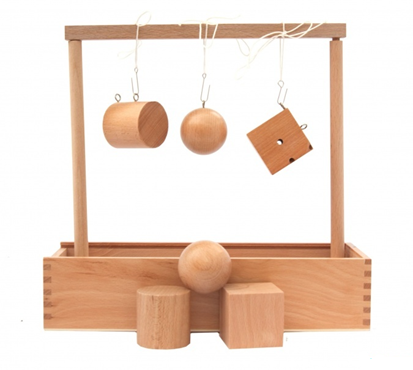 С помощью данного модуля:- знакомство с разными формами предмета;- сравнение фигур между собой, умение анализировать и выявлять особенность и качество каждой;- формирование самостоятельных исследовательских навыков;-изучение движения предмета по траектории и различным направлениям;-с помощью фигур, подвешенных на нитях, обучаем направлению движения предмета в различные стороны. Подобные занятия закрепляют опыт основы движения (вправо, влево, вперёд, назад, вверх, вниз) и формируют у ребёнка пространственную ориентацию;-развитие речевых способностей и самостоятельной игровой деятельности ребёнка.Модуль 3 – «Куб из кубиков» (куб, разделенный на 8 кубиков). Третьим даром Ф. Фрёбеля являются 8 простых деревянных кубиков. Рекомендуется игры с кубиками практиковать с 3 лет. 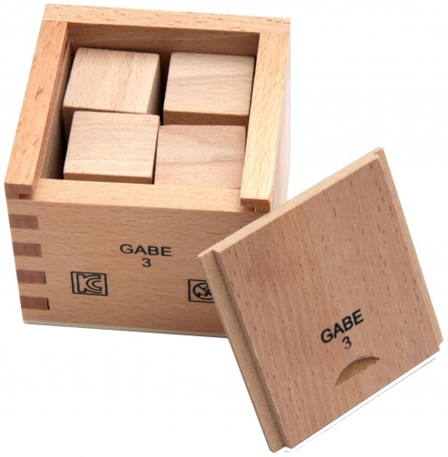 С помощью данного модуля:-дает представление о целом и его составляющих («целое», «половина», «четверть»); - помогает объяснить сложение, вычитание, умножение, деление, дроби, части;- дает понимание симметрии;-развивает координацию рук- выполнять различные строительные комбинации.Модуль 4 – «Куб из брусков» (куб делится пополам, а каждая половина на 4 удлиненных бруска).Четвертым даром Фрёбеля являются 8 деревянных плиток. Длина каждой плитки вдвое больше, чем ширина. Ширина каждой плитки вдвое больше, чем толщина. Если два ряда, по 4 плитки каждый, положить рядом, то получим куб. Этот куб по размерам должен быть равен кубу из 8 кубиков третьего дара.Начинать занятие с четвертым даром рекомендуется спустя полгода после знакомства с третьим.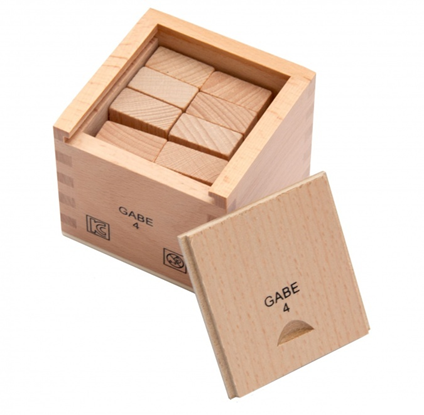 С помощью данного модуля:- развитие пространственного мышления;- понимание взаимоотношений между различными частями целого («сложное единство»);- развитие зрительно- моторной координации;- умения исследовать, рассуждать, сравнивать, делать выводы.Модуль 5 – «Кубики и призмы». Пятый дар состоит из 27 маленьких кубиков, шесть из которых разделены на более мелкие части — призмы. Три разделены на 2 половины, другие три — на 4 части. В итоге набор включает 39 частей. Если построить из всех частей куб, то он должен по размерам быть равен кубам третьего и четвертого дара. Предназначен для игр с детьми от 4 лет.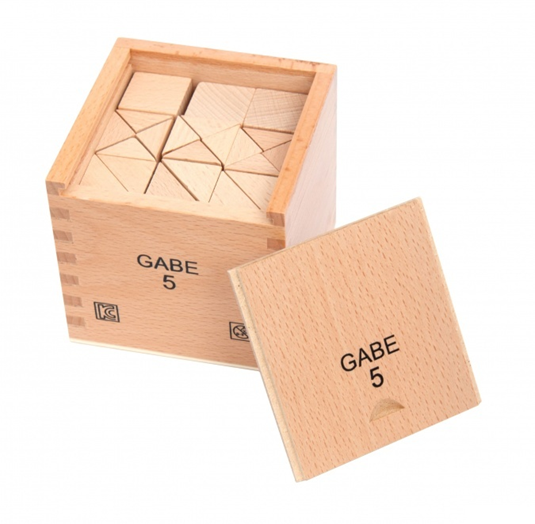 С помощью данного модуля:- знакомит с понятиями квадрата и треугольника;- знакомит с объемными формами;- развивает воображение; зрительно-моторную координацию;- развивает конструкторские способности;- расширяет восприятие мира.Модуль 6 – «Кубики, столбики, кирпичики». Шестой дар является продолжением четвертого дара и состоит из 27 маленьких плиток, шесть из которых разделены на более мелкие части. Итоговое количество деталей в наборе — 33 шт. Предназначен для игр с детьми от 5 лет.Можно активно комбинировать с модулем № 5.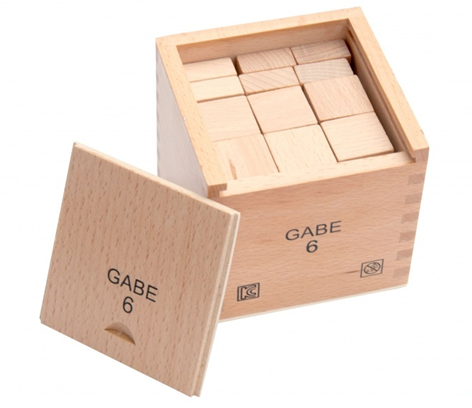 С помощью данного модуля:- знакомство с понятием полуцилиндра;- развитие пространственного мышления, воображения;- учит выполнять различные строительные комбинации, анализировать, сравнивать, рассуждать;- понимание того, что можно творить, путем преобразования старой постройки.Модуль 7 – «Цветные фигуры» (круги, полукруги, треугольники, квадраты). Набор плоских дощечек, изготовленных из дерева. Содержит 8 геометрических форм: равносторонние, равнобедренные и прямоугольные треугольники, круги, полукруги, ромбы и квадраты. До сих пор, ребенок понимал поверхность, как часть твердых тел. Теперь плоские дощечки вводят понятие поверхности или плоскости, как отдельный объект. Это переход от твердого тела к плоской поверхности. Предназначен для игр с детьми от 5 лет.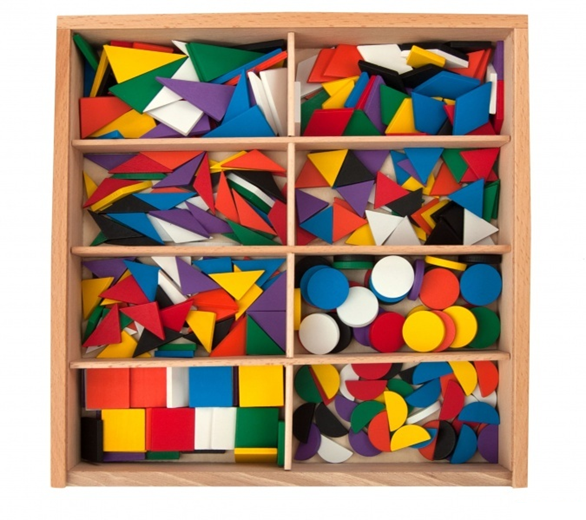 С помощью данного модуля:-изучение различных плоскостных геометрических фигур;-сортировка и упорядочивание фигур по цвету, по форме;-тренировка мелкой моторики рук, развитие зрительно-моторной координации;- подготовка руки к рисованию;-развитие творческих способностей – составление различных узоров и картинок;-развитие речевых способностей и игровой деятельности ребёнка.Модуль 8 – «Палочки» (деревянные палочки разной длины, шести цветов и неокрашенные). Деревянные палочки — 2.5 см, 5 см, 7.5 см, 10 см, 12.5 и 15 см.Может применяться с 4 лет.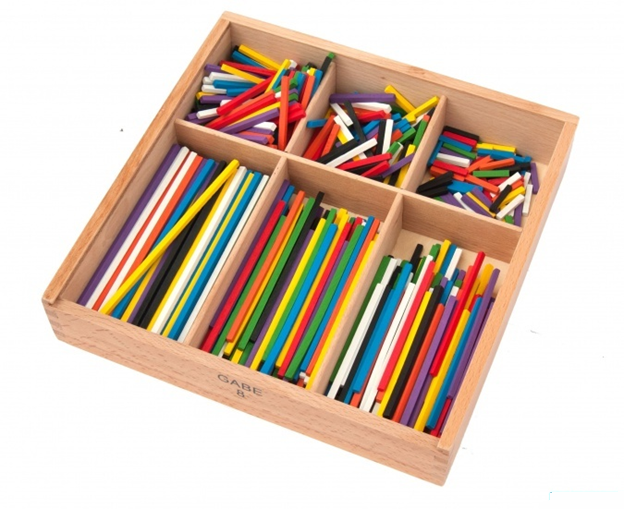 С помощью данного модуля:- демонстрирует линию и вводит понятие «длина»;- тренировка мелкой моторики рук, развитие зрительно-моторной координации;-сортировка и упорядочивание фигур по цвету, по форме, соотношение количества и размера;-обучение счёту, использование палочек в качестве счётного материала;- выполнение простейших математических действий (сложение и вычитание);- развитие творческих способностей- составление различных узоров и картинок;- развитие речевых способностей и самостоятельной игровой деятельности ребёнка.Модуль 9 – «Кольца и полукольца» (малые, средние, большие).Кольца диаметром 2.5 см, 3.8 см и 5 см. Полукольца диаметром 2.5 см, 3.8 см и 5 см. Может применяться с 4 лет.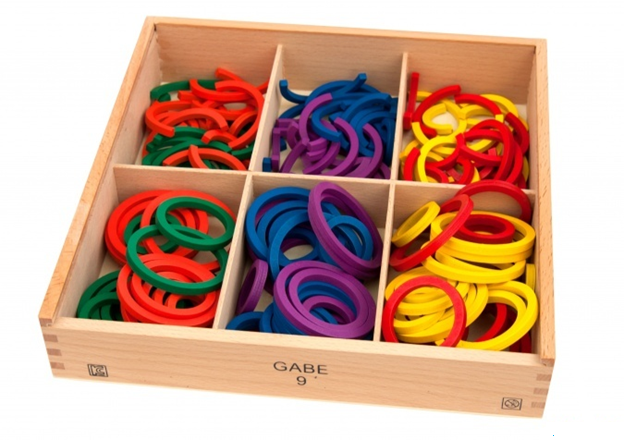 С помощью данного модуля:- этот дар представляет идею «кривой»;- тренировка мелкой моторики рук, развитие зрительно- моторной координации;- развитие творческих способностей- составление различных узоров и картинок;- развитие игровой деятельности ребёнка.Модуль 10 – «Фишки».Фишки разного цвета, диаметр – 10 мм., высота – 5 мм. (восьми цветов и неокрашенные-точки). Мелкие разноцветные фишки для представления точки. Предназначен для игр с детьми от 5 лет.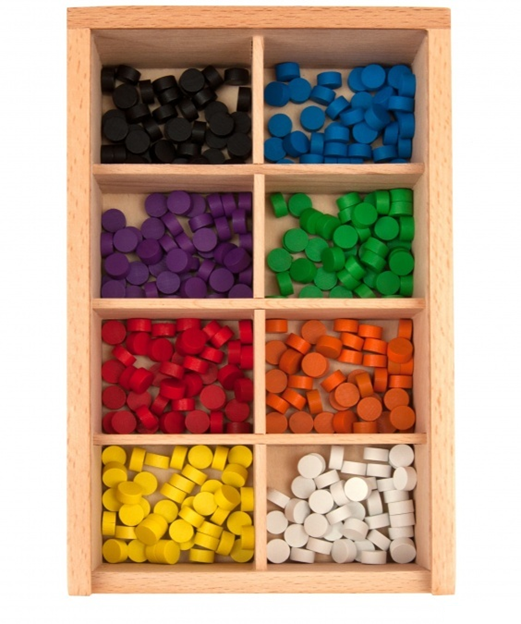 С помощью данного модуля:- сортировка и упорядочивание фигур по цвету, по форме;- обучение счету использование фишек в качестве счетного материала;- выполнение простейших математических действий (сложение и вычитание);- развитие творческих способностей – составление различных узоров и картинок;- развитие игровой деятельности ребенка.Модуль11 (J1) – «Цветные тела».Цветные геометрические фигуры: куб, шар, цилиндр с отверстием. Шнурок для нанизывания. Может применяться для игр с детьми 3 лет.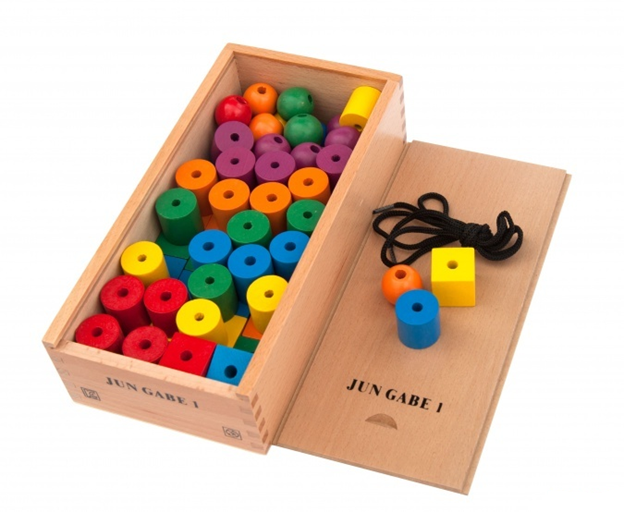 С помощью данного модуля:- тренировка мелкой моторики рук;- развитие сенсомоторных навыков;- изучение различных геометрических форм;- развитие умений: классифицировать, сортировать, сравнивать, выполнять задания по образцу;- развитие речевых способностей и игровой деятельности ребенка.Модуль12 (J2) – «Мозаика. Шнуровка». Синее перфорированное поле 10х10 ячеек, разноцветные продолговатые фишки на ножках (6 цветов) и 6 шнурков разного цвета. Может применяться для игр с детьми 2 лет.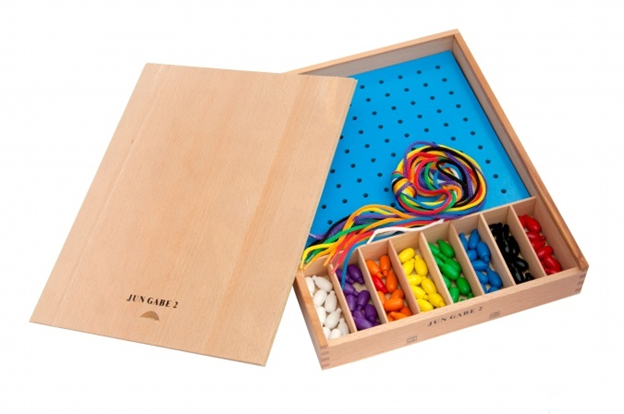 С помощью данного модуля:- тренировка мелкой моторики рук;- развитие сенсомоторных навыков, умение действовать самостоятельно или по заданному образцу;- изучение комбинаций форм и цветов;- развитие мелкой моторики;- развитие речевых способностей и игровой деятельности ребенка.Модуль13 (5B) - «Башенки». Кубики, треугольные призмы и полуцилиндры, а также кубы с вырезом под цилиндр. Может применяться для игр с детьми 3 лет.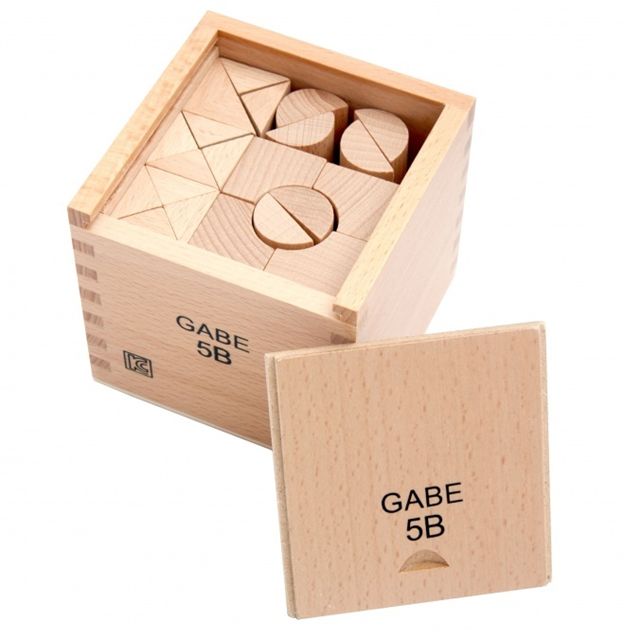 С помощью данного модуля:-знакомит с математическими понятиями «целое», «часть», «половина»; - знакомит с треугольной призмой, полуцилиндром, кубом;- развитие навыков конструирования;- объединение с модулями 3-6 позволит создать сложные конструкции;- развитие речевых способностей и игровой деятельности ребенка.Модуль14(5P) – «Арки и цифры».3 разрезанных цилиндра (дуги – 75 мм., дуги – 50 мм., дуги – 25 мм.) и 9 кубиков с цифрами 0 – 1 – 2 – 3, 0 – 4 – 5 – 6, 0 – 7 – 8 – 9, в кубиках имеются отверстия. Может применяться для игр с детьми 4-5 лет.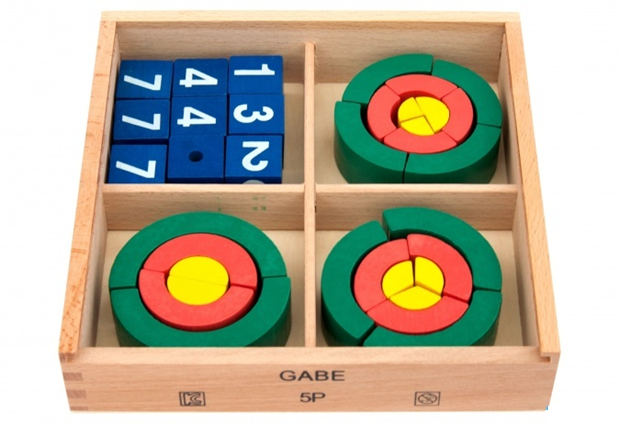 С помощью данного модуля:- знакомство с цифрой;- развитие мелкой моторики рук и сенсомоторных навыков;- развитие творческих способностей – состояние различных узоров и картинок;- подготовка руки к рисованию и письму;-развитие речевых способностей и самостоятельной игровой деятельности ребенка.Подготовила: воспитатель Iквалификационной категорииПластун Любовь Ивановна.